Вакцинация во время беременности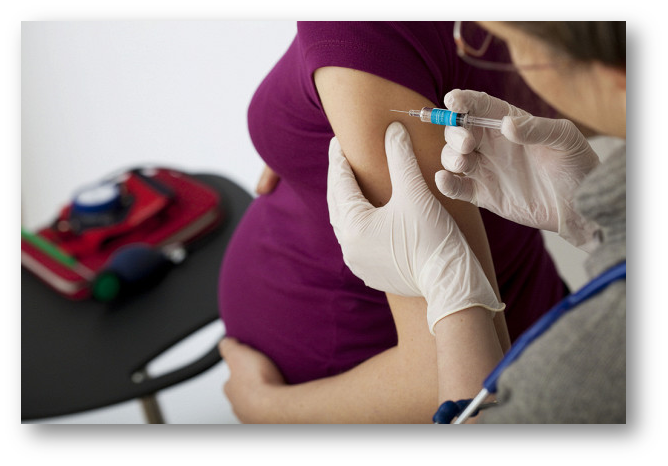 Приходя в женскую консультацию для постановки на учет по беременности, не каждая женщина имеет информацию о вакцинации, которая проводилась ей в детстве. О заболеваниях, перенесенных в детском возрасте, помнит также далеко не каждая.Врачи назначают лабораторные исследования, позволяющие выявить наличие антител к интересующему инфекционному заболеванию.  Исходя из этих данных, принимается решение о дальнейшей вакцинации беременной.Беременность не является противопоказанием к проведению вакцинации.Вакцинация не проводится в I триместре беременности, но в случае, если эпидемическая обстановка все таки требует введения вакцины, вакцинация допустима, но введены могут быть все вакцины, кроме «живых» (противогриппозная, противостолбнячная, пневмококковая).На этапе планирования:Если беременность планируется, и сведений о вакцинации нет, то за 3-6 месяцев необходимо провести вакцинацию против краснухи, кори, паротита (КПК).Чем опасны эти инфекции для беременной?Корь, перенесенная во время беременности, повышает риск преждевременных родов, мертворождений.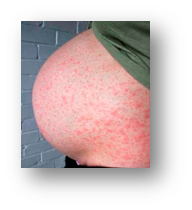 Краснуха у беременной часто становится причиной развития аномалий плода, а также может привести к преждевременным родам, выкидышам, мертворождению.Эпидемический паротит, перенесенный в I триместре беременности повышает риск смертности плода.За 1 месяц до наступления беременности  – против ветряной оспы.Инфекция опасна как для самой женщины, так и для плода. Ветряная оспа может вызвать патологию зрения, а также задержку умственного и физического развития плода. За 6 месяцев до наступления беременности – против  гепатита  В.Во время беременности:Заразиться гепатитом В можно через нестерилизованные медицинские и косметические инструменты (например  во время маникюра), при бытовых контактах с кровью инфицированного человека, при половых контактах и т.д.Вакцина против гепатита В не содержит живого вируса, она безопасна для плода. Во время беременности вакцинация против гепатита В может быть рекомендована только женщинам, входящим в группу высокого риска по инфицированию гепатитом В (если опасность заражения исходит от кого-то из близких).Гепатит А.Вирус гепатита А передается через предметы общего пользования, а также через зараженную воду и продукты.Грипп. Вакцинация против гриппа проводится ежегодно.Доказано, что вакцинация женщины против гриппа во II и III триместрах беременности обеспечивает детям первых месяцев жизни эффективную защиту против гриппа.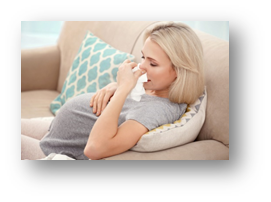 В настоящее время в  соответствии с Приказом Минздрава России от 21.03.2014 № 125н "Об утверждении национального календаря профилактических прививок и календаря профилактических прививок по эпидемическим показаниям" иммунизация беременных  включена  в  контингенты, подлежащие  иммунизации против гриппа в РФ.Беременные входят в  группу высокого риска по неблагоприятному течению респираторных вирусных инфекций, среди которых грипп является лидирующим заболеванием, часто заканчивающимся трагично как для самой беременной, так  и для её будущего ребёнка.Большинство летальных исходов  наблюдается в третьем триместре беременности, как наиболее критичном периоде беременности для женщины в плане трудно предсказуемого исхода гриппа.Пневмония – одно из распространенных осложнений гриппа, не обходящее стороной беременных. Во время беременности такое осложнение лечить опасно (не все антибиотики разрешены к использованию во время беременности, а для лечения пневмонии применяются сильные антибактериальные средства).Смертность регистрируется чаще среди младенцев, родившихся от больных гриппом женщин (39:1000 рождений), в сравнении с таким же показателем у детей от неинфицированных гриппом матерей (7:1000 рождений).Ежегодная вакцинация беременных против гриппа не имеет противопоказаний, не оказывает негативного влияния ни на состояние беременной , ни на плод.Дифтерия, столбняк.Вакцинация против этих заболеваний проводится в случае травмы, укуса животных (экстренная профилактика). Вместо вакцины применяется специфический иммуноглобулин – готовые антитела.Но: в случае, если вакцинация против дифтерии и столбняка  была проведена менее 5 лет назад – беременная женщина защиту уже имеет.Коклюш.Проведение вакцинации против коклюша возможно после 27-й недели беременностиБешенство.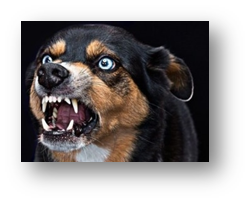 Заражение происходит при укусе больным бешенством животным. В связи с тем, что вирус бешенства при развитии инфекции в 100% случаев приводит к летальному исходу, экстренная вакцинация, в том числе беременных, является жизненно необходимой.Вакцина против бешенства  не содержит  живых вирусов, поэтому ее применение безопасно. При тяжелых укусах и травмах дополнительно вводится специфический иммуноглобулин.Категорически нельзя вакцинировать беременных женщин против:туберкулеза (БЦЖ);менингококковой инфекции;кори, краснухи, паротита (КПК);ветряной оспы;брюшного тифа.Вакцинация – это важно.Если Вы планируете беременность – убедитесь в том, что Ваш организм под защитой.